Võimalusel lisa meile oma pilt, kus oled peal täispikkuses. Me ei kasuta Sinu andmeid mingil muul kui käesolevas kirjas nimetatud otstarbel. Kaitseme oma klientide privaatsust ja tagame isikuandmete turvalise käitlemise vastavalt ELi andmekaitse määruse ja muude kohaldatavate õigusaktide nõuetele. Loe Stockmanni privaatsuspoliitika kohta siit:  Privaatsuspoliitika | StockmannKohtumiseni moenõustamisel!Sinu StockmannNAISTE PERSONAALNE MOENÕUSTAMINEPalun täita ankeet TRÜKITÄHTEDESNAISTE PERSONAALNE MOENÕUSTAMINEPalun täita ankeet TRÜKITÄHTEDESNAISTE PERSONAALNE MOENÕUSTAMINEPalun täita ankeet TRÜKITÄHTEDESNIMITELEFONE-MAIL NÕUSTAMISE KUUPÄEVMOENÕUSTAJA NIMIVANUSPIKKUSKAALÜLAOSA RÕIVASUURUSALAOSA RÕIVASUURUSALUSPESU JA RINNAHOIDJA KORVI SUURUS JALANÕUDE SUURUSJUUSTE VÄRVSILMADE VÄRVLEMMIKVÄRVIDLEMMIKBRÄNDID, MILLE RÕIVAID TAVALISELT KANNATEPROBLEEMKOHAD, MIDA SOOV ROHKEM VARJATATUGEVUSED, MIDA RÕHUTADAMIS OTSTARBEKS RÕIVAID SOOVITE ( Igapäevaseks, tööl käimiseks, mõni kindel üritus jne)MILLISEID RÕIVAESEMEID TAVALISELT KANNATE (teksad, t-särk, kleit, tossud, kingad jne)STIIL(vali 1 ja kirjuta LISAINFORMATSIOONI lahtrisse)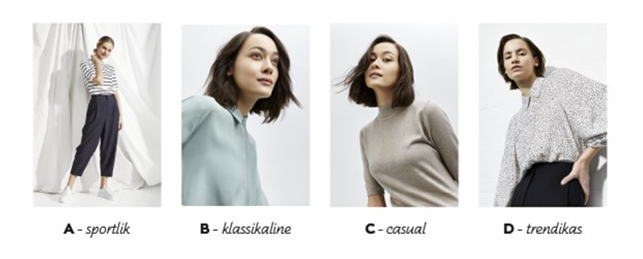 KEHAKUJU TÜÜP(vali 1 ja kirjuta LISAINFORMATSIOONI lahtrisse)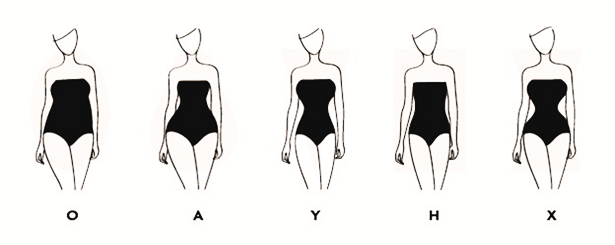 LISAINFORMATSIOONKUIDAS LEIDSID INFOT MOENÕUSTAMISE KOHTA?